             Конспект занятия по рисованию «Мой дом» в средней группе                                                                    Воспитатели: Кислухина А.В.	                                                              Цели: Развивать у детей способности эмоционально-эстетического восприятия окружающего мира, воспитание потребности узнавать о культурных ценностях родного города, беречь и охранять их. Продолжать знакомить детей с малой родиной.Задачи:- продолжать формировать умение рисовать отдельные предметы.- закреплять представление о форме предметов, величине.- уточнить представление о родном поселке.- развивать творчество, умение работать самостоятельно.- воспитывать аккуратность в работе.Предварительная работа: рассматривание иллюстраций, фотографий различных домов.Материалы и инструменты: Краски, кисточки, стаканчики с водой, салфетки, иллюстрации по данной теме.Словарная работа: прямоугольный, высокий - низкий, прямая линия.Организационный момент:Воспитатель: У каждого человека на Земле есть место, где он родился. Здесь впервые он увидел мамины глаза и улыбку, ласковые лучи солнца, зеленую траву, голубое небо. Это место называется - Малая Родина! Малая Родина- это место, где живут близкие и дорогие нам люди. Малая Родина-это ваш дом, в котором вы живете.Воспитатель: В нём живёт моя родня,
Мне без неё не жить ни дня.
В него стремлюсь всегда и всюду,
К нему дорогу не забуду.
Я без него дышу с трудом,
Мой кров, родимый, тёплый. Дети: ДомОсновная часть:Воспитатель: У каждого есть свой дом, где тепло и уютно и всегда нам рады. Вот такой дом мы сегодня и будем рисовать.Дома бывают разные:Высокие и низкие,Зеленые и красныеДалекие и близкие.Панельные, кирпичные…Вроде бы обычные.Полезные, прекрасные –Дома бывают разные.Воспитатель: Давайте, ребята, рассмотрим картинки домов – какой они формы? Правильно, они могут быть высокие, узкие, а бывают низкие, широкие. Посмотрите внимательно и скажите, чем они похожи и чем отличаются. А из чего делают дома? Если дом сделан из дерева, то он (деревянный, из кирпича -(кирпичный)., из камня -… (каменный). В каких домах живете вы?А теперь, я предлагаю вам сесть за столы и попробовать нарисовать свой дом. На  столах уже все готово для рисования, перед вами лежат альбомные листы, кисточки и краски. Воспитатель показывает на листе бумаги рисование прямоугольного дом.Пальчиковая гимнастикаПальчиковая игра «Домик» (О.Арсеневская)Воспитатель: Дети, давайте вспомним, как мы набираем краску на кисточку (обмакиваем кисточку в краску, а остаток убираем о край баночки). Когда нам нужно взять краску другого цвета, мы тщательно промываем кисточку в воде, и обмакиваем её о салфетку. Можете приступать. Сядьте правильно: спинку выпрямите, ноги вместе, кисточку возьмите тремя пальчиками. Сначала давайте попробуем нарисовать большой дом в воздухе.Выполнение работы детьми. Помощь затрудняющим детям.Итог занятияВоспитатель: - Что Вам понравилось больше всего?- Что нового вы узнали?- Ребята внимательно посмотрите на рисунки. Какой рисунок вам больше понравился? Почему?-Вы довольны своим результатом? Выставка рисунков. 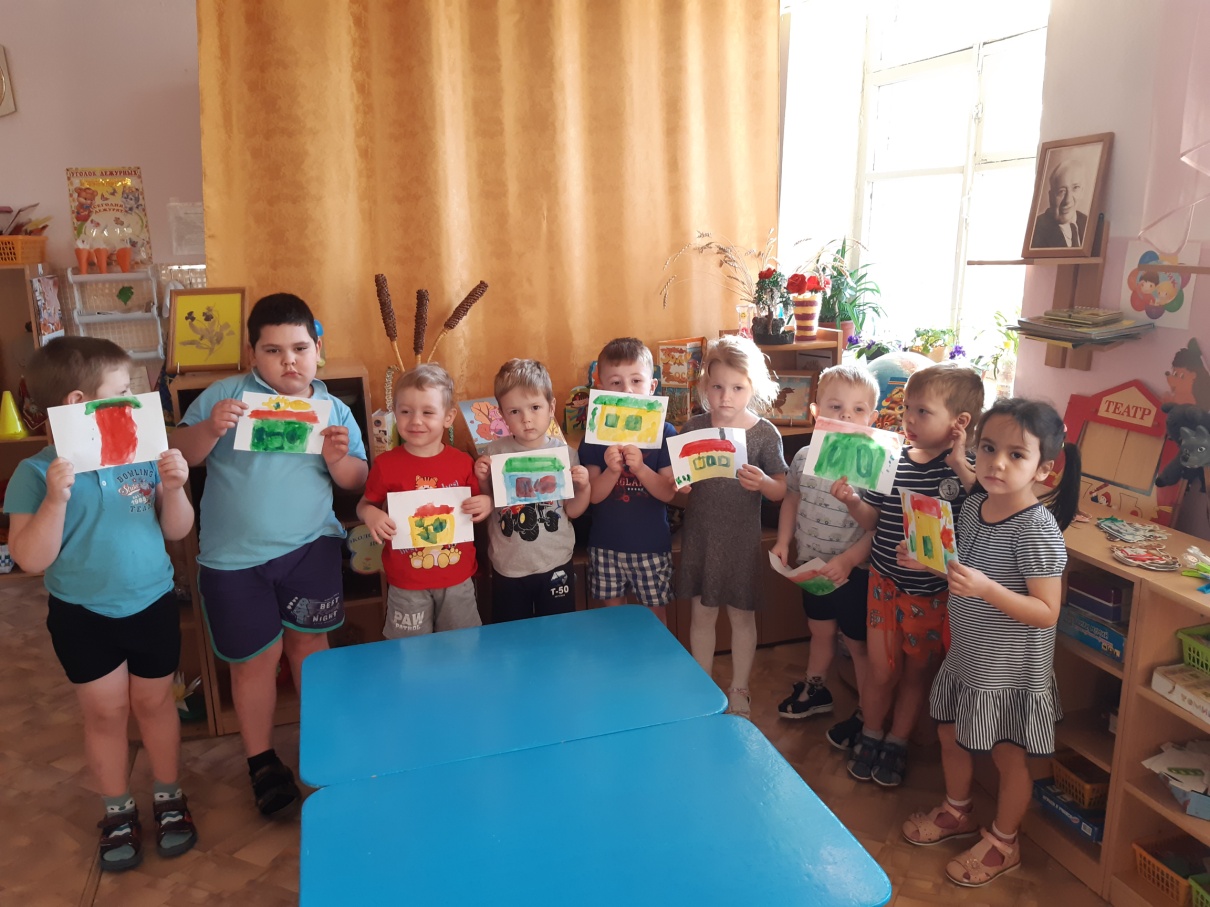 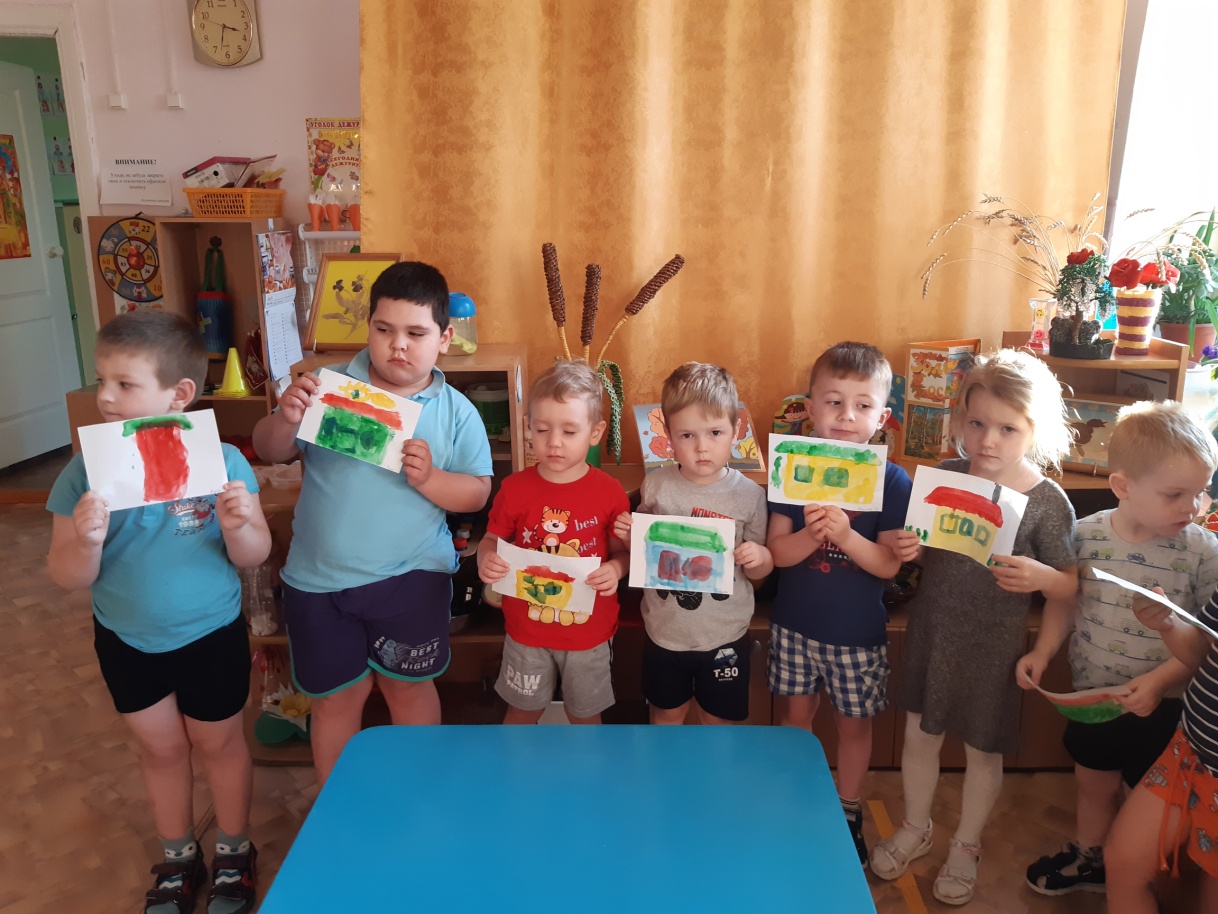 Тук-тук молотком!Зайка строит новый дом!Крыша большая – вот такая!Окошки большие – вот такие!Зайка строит целый день.Зайке строить дом не лень.Позовет он в дом гостей –Вместе будет веселей!Стучат кулачком о кулачок.Поднимают руки.Разводят руки широко.Стучат кулачком о кулачок.«Зовут» рукой.Хлопают в ладоши.